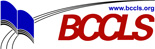 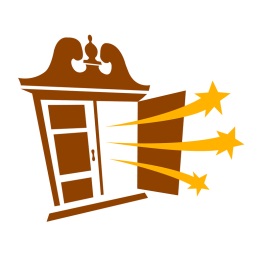 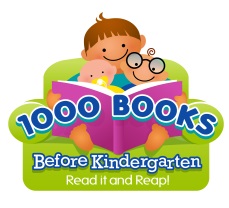 Books Before KindergartenBooks  1-1001. _________________________________2. _________________________________3. _________________________________4. _________________________________5. _________________________________6. _________________________________7. _________________________________8. _________________________________9. _________________________________10. ________________________________11. _________________________________12. _________________________________13. _________________________________14. _________________________________15. _________________________________16. ________________________________17. _________________________________18. _________________________________19. _________________________________20. ________________________________21. _________________________________22. ________________________________23. _________________________________24. _________________________________25. ________________________________26. _________________________________27. ________________________________28. ________________________________29. ________________________________30. ________________________________31. _________________________________32. _________________________________33. _________________________________34. _________________________________35. _________________________________36. _________________________________37. _________________________________38. _________________________________39. ________________________________40. ________________________________41. _________________________________42. ________________________________43. _________________________________44. _________________________________45. _________________________________46. _________________________________47. ________________________________48. ________________________________49. ________________________________50. ________________________________51. ________________________________52. ________________________________53. ________________________________54. ________________________________55. ________________________________56. ________________________________57. ________________________________58. ________________________________59. ________________________________60. ________________________________61. ________________________________62. ________________________________63. ________________________________64. ________________________________65. ________________________________66. ________________________________67. ________________________________68. ________________________________69. ________________________________70. ________________________________71. _________________________________72. ________________________________73. _________________________________74. ________________________________75. ________________________________76. ________________________________77. ________________________________78. ________________________________79. ______________________________80. ________________________________81. _________________________________82. ________________________________83. ________________________________84. ________________________________85. ________________________________86. ________________________________87. ________________________________88. ________________________________89. ________________________________90. ________________________________91. ________________________________92. ________________________________93. ________________________________94. ________________________________95. ________________________________96. ________________________________97. ________________________________98. ________________________________99. ________________________________100. _______________________________. Congratulations you have finished 100 books! 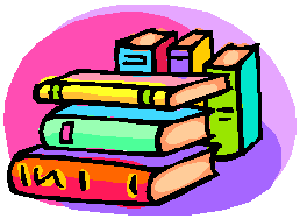 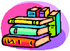 